개발방법론개요 출처 : Tong - ddakzzi님의 Document통 [출처] 데이터 주제영역 |작성자 사무엘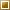 방법론이란 무엇인가?
최근의 정보시스템은 복잡화, 대형화, 전략정보시스템화 로 발전해 오면서 과거의 개발방식인 無방법론, 주먹구구식, 가내수공업형으로는 대응하기가 매우 어려워졌다. 특히, 기업의 Business System은 업무의 효율을 높이는 MIS 에서 정보시스템을 이용한 경쟁우위 창출의 개념인 SIS 로 요구사항의 수준이 상승되면서 시스템 전략의 계획에서부터 철저한 사용자의 요구분석과 설계를 통해 자동화 Tool에 의한 개발 공정에 이르기까지 그 생산 방법의 자동화 및 체계화가 필요하게 되었다. 
이것이 시스템 구축의 공학화와 이의 근거인 정보시스템 개발 방법론의 등장 배경이라 할 수 있다. 실제로 기업의 정보시스템 개발을 주 업무로 하는 시스템 통합 작업은 많은 수의 기술자와 긴 일정을 통해 수행되고 있다. 따라서 한 두명의 개발자에 의지하기 보다는 팀을 통제하며 목표로 하는 시스템을 완성해 갈 수 있는 관리와 통제 즉, 프로젝트의 관리 와 이의 바탕이 되는 개발 방법론 이 반드시 기반이 되어야 한다. 

정보시스템 개발 방법론은 정보시스템을 개발하기 위한 작업방법이나, 절차, 산출물, 기법 등을 논리적으로 정리해 놓은 체계 를 말한다. 마치 음식을 만들 때 요리책을 보고, 익히고, 따라하듯이, 개발자들은 방법론을 이해하고 참조하면서 시스템의 계획, 분석, 설계, 구현, 운영의 SDLC(System Development Life Cycle)를 따라 정보시스템 개발을 수행하게 된다. 방법론은 바로 시스템 개발의 이론적 기반 이라고 할 수 있다. 방법론의 내용을 구성하는 주요 구성요소로는 다음과 같은 것들이 있다. 작업절차 - 프로젝트 수행시 이루어지는 작업단계의 체계 작업방법 - 각 단계별로 해야할 일들의 구체적인 설명 산출물 - 단계별로 만들어야 할 산출물의 목록과 작성방법, 또는 양식 등 기법 - 각 단계별로 작업 수행시에 소요되는 기술 또는 기법의 설명 관리 - 프로젝트 관리자의 입장에서 수행해야 할 작업 Tool - 상황에 따른 필요 Tool과 그 적용방법 [그림 1]은 이러한 방법론의 구성요소를 구조화한 것이며, [그림 2]는 전체 개발 Life Cycle에 따른 CASE와의 관계를 설명하는 그림이다. 
[그림 1] 방법론의 구성요소 


[그림 2] 방법론과 CASE의 관계 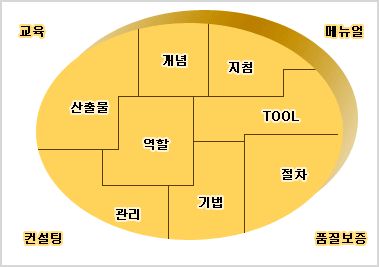 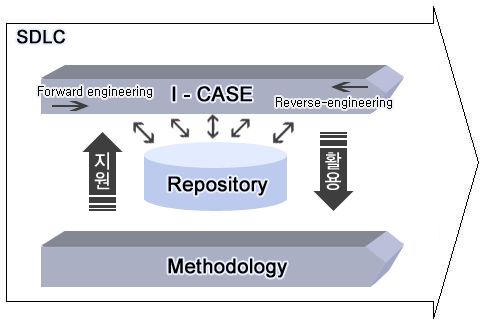 CASE Tool(특히 I-CASE Tool)은 개발 프로젝트에서 전체 공정의 산출물 작성과 코드생성 등을 자동화하고 일관성을 보장하는 도구이다. CASE Tool 자체도 작업 내용의 정형화된 흐름과 논리에 따라 구성되는데, 이것도 일종의 방법론이라 할 수 있다. 즉, CASE Tool은 방법론이 그 논리적 바탕이 되는 것이다. 반대로 방법론은 그 내용이 CASE Tool을 사용하여 따르지 않으면 효과성이 크게 떨어지는 것이 사실이다. 따라서 둘은 상호보완관계에 있다고 볼 수 있다. 

방법론은 그 자체로는 기술이 아니지만 이를 표준화하고 이해함으로써 프로젝트의 생산성을 높이는 수단이 된다. 따라서 시스템을 개발하고 통합하는 업체의 입장에서는 방법론을 보유하는 것이 하나의 노하우고 경쟁무기가 된다. 
외국의 정보시스템 컨설팅 업체 및 국내의 대표적인 SI업체들은 물론 당연히 이러한 방법론을 가지고 시스템 개발 프로젝트를 수행하고 있다. 대표적인 사례로는 METHOD/1(앤더슨 컨설팅), NAVIGATOR(언스트 앤 영), IEM(제임스마틴), 4FRONT(딜로이트), 이노베이터(삼성SDS), POS-IEM(포스데이타), SLC(LG-EDS), HIST4FRONT(한진정보통신) 등이 있다. 
방법론을 만드는 것은 축적된 경험과 노하우를 오랜기간에 걸쳐 연구하고 정리하여야 하는 작업이다. 하지만 국내 업체들의 경우, 대부분 역사가 짧고 기술력이 풍부하지 못하여 외국의 방법론을 도입하는 예가 대부분이다. 일부는 원본을 들여와 자사의 환경에 맞게 개조(Customizing)하는 경우도 있다. 자체 개발의 경우도 있다고 하지만 그 내용의 신뢰성은 다소 떨어지는 것으로 파악된다. 왜 방법론이 필요한가?
정보시스템의 구축 또는 개발은 소프트웨어의 개발과는 차원이 다르다. 정보시스템은 단순 소프트웨어의 결합이 아니라 소프트웨어, 하드웨어, 시스템 소프트웨어, 네트워크, DBMS 등 모든 시스템 기술 요소가 결합된 형태이다. 따라서 시스템의 통합은 단순 프로그램 기술의 개발이나 절차의 개선 등으로 효과를 볼 수 있는 것이 아닌 것이다. 
따라서 다음과 같은 과제가 설정될 수 있다. 정보시스템의 구축에서 개인의 경험이나 능력(skill)에 의존하는 부분을 줄일 수는 없는가? 최신의 기술(technology)을 IT전략에 반영시키는 효과적인 방법이 없는가? 다양한 능력을 가지고 있고, 입장이 서로 다른 사람들을 조직적이고도 효과적으로 정보시스템 구축에 참여시킬 수는 없는가? 다음과 같은 성과를 위해 방법론의 적용이 필요하다고 볼 수 있다. 대규모 Business System 구축 프로젝트의 수행최근의 시스템(특히 Business System)은 더욱 복잡해지고 규모도 커지고 있다. 뿐만 아니라, 과거처럼 업무의 자동화 차원에 머물지 않고 정보시스템을 이용한 기업의 전략적 경쟁우위를 달성 하기 한다는 것을 목표로 하고 있다. 
따라서 과거의 방식, 일부 구성원의 능력에 의존하는 프로젝트 수행은 이에 대응하기 어려울 뿐아니라, 일관된 진행과 관리의 어려움으로 품질좋은 시스템을 기대할 수 없게 된다. 프로젝트의 효과적인 관리방법론에 앞서 이러한 정보시스템 프로젝트에는 관리 가 매우 중요하다. 설사 개발자들의 기술력이 조금 떨어지는 한이 있더라도 풍부한 경험과 능력이 있는 프로젝트 관리자가 있다면 여러 환경 요인의 조화를 통해 부족한 부분을 어느 정도 해소하는 것이 가능할 수 있다. 
물론 이러한 관리의 능력은 당연히 잘 구성된 방법론이 있으면 더 좋아질 수 있는 것은 명백하다. 잘 짜여진 작업수행의 틀에 맞추어 관리하고 팀원들에게도 방법론을 숙지시킨다면 의사소통이 훨씬 수월해져, 프로젝트의 계획과 진척관리, 통제 등이 잘 될 수 밖에 없다. 프로젝트 경험의 축적경험의 축적이라는 것은 인적 자원을 잘 관리하고 작업 성과들을 잘 모아두는 정도가 아마 전부라고 생각될지도 모른다. 그러나, 이런 원시적인 방법으로 경쟁력을 달성할 수 없는 것은 당연하다. 
일례로, 선진국 유수의 IS 컨설팅 업체의 방법론을 통한 경험의 축적을 보면 그 까닭을 알 수 있다. 이들은 프로젝트를 수주하고 잘 진행하여 성공적으로 끝마치는 데에도 많은 노력을 기울이지만, 그 후에 그간의 작업을 모으고 협의하여 결과를 방법론에 다시 반영하는 절차를 되풀이 한다. 이것은 회사 전체의 기술력으로 공유되어 기술력의 상승을 가져온다. 다국적 기업이라면 이러한 작업이 각 지역 사이트로부터 모아져 그야말로 엄청난 노하우로 축적되는 것이다. 
방법론을 통해 시스템 개발 프로젝트의 경험들을 정연하게 정리하는 것은 가장 합리적인 경험 축적 의 수단이 될 수 있다. 시스템 개발 생산성의 향상표준화된 방법론을 통해 팀장(PM) 뿐아니라 팀원들간에도 작업 수행의 틀이 공유되어 불필요한 중복, 불일치, 일관성의 상실, 의견차이 등의 낭비를 해소할 수 있으므로 해서 개발 생산성이 높아진다. 많은 프로젝트 관리자들이 의사 소통 문제가 가장 프로젝트를 어려움으로 몰아넣는 요인이라고 말하고 있다. 표준화된 방법론의 존재는 팀원간, 또는 팀간 지식의 공유를 이루도록하여 생산성 향상에 기여한다. 패러다임에 따른 방법론의 비교
위에서 언급한 상용 방법론들은 정보기술 패러다임 변화에 따라 여러가지 유형의 개발 방법론들을 기반으로 하고 있다. 특히, 소프트웨어공학의 발전사를 보면 크게 3가지의 방법론이 출현하였음을 알 수 있는데, 과거 방법론이 없던 無방법론 시대에서 구조적 분석/설계(또는 방법론), 정보공학, 객체지향 방법론 등이 그것이다 방법론의 사례(국내 H사의 경우)
현재 SI업체에서 많이 사용되고 있는 상용 방법론의 이해를 돕기 위해 시스템 통합 업체인 국내 H사의 정보시스템 개발 방법론인 methodH(가칭)를 일부 소개한다. 방법론의 실제 모습과 내용 구성을 이해하는데 도움이 되리라 생각한다. 
방법론은 대개 책자(매뉴얼)가 주된 이용 매체이다. 수권 또는 수십권으로 된 책자를 읽고 참조하여 프로젝트를 수행한다. 어떤 경우는 CD-ROM이나 인트라넷에 정보를 담아 이용할 수 있도록 하기도 한다. 

[그림 3]에 보이는 것이 methodH의 전체 구조이다. methodH는, 물론 SDLC 전부를 커버하고 있으며 정보시스템 전략의 결정에서부터 계획, 분석, 설계, 구현, 운영과 관리자의 역할과 작업, 패키지 개발 등의 거의 모든 개발 범위를 포괄하고 있다. 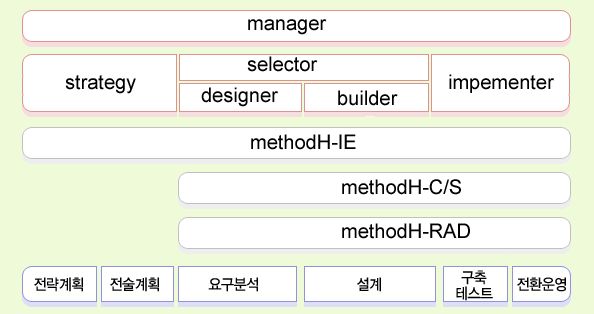 [그림 3] methodH의 구조 방법론의 현실과 미래
SI업체 등 대규모 시스템 개발 업체에서 방법론은 이제 필수적인 요소기술로서 다루어지고 있다. 근래에는 사용자의 요구수준도 높아져가고 있어, 방법론을 기반으로 하지 않고는 프로젝트 수주도 어려워지게 되었다. 

그러나 국내의 현실은 개발 방법론을 제대로 적용하기 어려운 것이 현실이다. 

대부분의 프로젝트가 일정과 비용이 충분하게 주어지지 못하고, 프로젝트 관리자 등 개발팀의 인식이 아직은 프로그램 개발 위주로 되어 있는 까닭이다. 또한, 국내 실정에서 방법론을 자체 개발하기는 어렵고 선진국에서 방법론을 도입하다 보니, 국내실정에 맞지 않는 절차와 양식들이 다수 포함되어 있어, 더더욱 그 적용이 어려운 상황이 되고 만다. 방법론은 정보기술의 변화만큼이나 구성내용의 업그레이드와 피드백이 이루어져야 하지만, 인력이 절대 부족한 국내 개발 업체의 현실상 방법론 구축에 참여한 우수 인력들을 비생산이라 생각되는 방법론 개발 및 유지보수 작업에 오래 묶어둘 수도 없다. 외국의 방법론을 도입한 업체들은 경우에 따라서 방법론을 도입한 인력들 조차 그 내용을 잘 이해하지 못해 사장시켜두는 경우도 많은 것이 사실이다. 

제대로 방법론을 적용한다는 것은 국내의 열악한 실정에 미루어 아직은 요원한 것으로 보이지만, 그 노력은 계속되어야 한다. 표준 방법론을 만들고, 지속적으로 유지보수하며, 많은 기술자들이 이용할 수 있도록 전파하고, 또 반복하여 피드백하는 노력이 필요하다. 뿐만 아니라, 유행처럼 나타났다 사라지는 새로운 기술의 신속한 적용을 방법론을 통해서 이룰 수 있도록 해야 한다. 

컴포넌트 기반, 객체지향, 인터넷/인트라넷 등의 신개발 방법에 신속히 대처할 수 있는 방법론의 개발이 필요하다. 또한 우리 실정에 보다 잘 맞고 쉽게 적용할 수 있는 방법론의 개발에도 노력을 기울여야 할 것이다. 